Bacterial Taxonomy                                                                   Lec. 2 Classification Systems: In the middle of the eighteenth century, Linnaeus developed the first and  the most desirable system of classification called natural classification. based largely on anatomical characteristics. Natural classification: arranges organisms into groups whose members share many characteristics and reflects as much as possible the biological nature of organisms. There are two general ways in which classification systems can be  constructed. Organisms can be grouped together based on overall  similarity to form a phenetic system or they can be grouped based on  probable evolutionary relationships to produce a phylogenetic system. Phenetic Classification: Phenetic Classification, one type of natural classification , that groups  organisms together based on the mutual similarity of their phenotypic  characteristics. Although phenetic studies can reveal possible  evolutionary relationships, they are not dependent on phylogenetic  analysis. Phylogenetic Classification: Following the publication in 1859 of Darwin’s on the origin of species, biologists began trying to develop phylogenetic or phyletic classification systems . These systems based on evolutionary relationships rather than general  resemblance (the term phylogeny [Greek phylon, tribe or race, and  genesis, generation or origin] refers to the evolutionary development of a  species). This has proven difficult for prokaryotes and other microorganisms, primarily because of the lack of a good fossil record. The direct  comparison of genetic material and gene products such as RNA and  proteins overcomes many of these problems. Numerical Taxonomy: The development of computers has made possible the quantitative approach known as numerical taxonomy; the grouping by numerical methods of taxonomic units into taxa on  the basis of their character states. Information about the properties of  organisms is converted into a form suitable for numerical analysis and  then compared by means of a computer.1 3- Identification It is the practical use of classification criteria to distinguish certain  organisms from others. Identification simply involves the comparison of an 'unknown' object  (e.g., a newly isolated bacterium) with all similar bacteria that are already  known. If the 'unknown' bacteria matches up with a 'known' then the  former has been identified; if not, it may be considered to be a 'new'  species, variety, or strain and, when adequately described, is added to the  list of known bacteria. In practice this act of comparison is normally  carried out not between two actual objects but between the 'unknown'  isolate and a recorded description of previously discovered micro organisms. Many characteristics are used in classifying and identifying microorganisms have been divided into two groups: classical and  molecular. 1-Classical Characteristics: Classical approaches of taxonomy make use of morphological, physiological, biochemical, ecological, and genetic characteristics. These characteristics have been employed in microbial taxonomy. 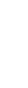 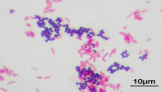 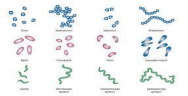 lroM. 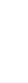 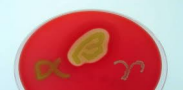 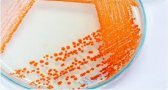 arahClarutluC.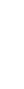 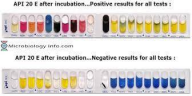 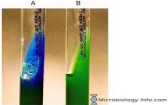 arahcB2        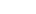 Some Physiological and Metabolic Characteristics Used in Classification and IdentificationCarbon and nitrogen sourcesCell wall constituents Energy sourcesFermentation productsGeneral nutritional typeGrowth temperature optimum and range2- Molecular Characteristics Some of the most powerful approaches of taxonomy are through the study  of proteins and nucleic acids. Because these are either direct gene  products or the genes themselves, comparisons of proteins and nucleic  acids yield considerable information about true relatedness. The more  recent molecular approaches have become increasingly important in  prokaryotic taxonomy are: Comparison of Proteins Nucleic Acid Base Composition Nucleic Acid Hybridization Nucleic Acid Sequencing  Comparison of Proteins The amino acid sequences of proteins are direct reflections of mRNA sequences and therefore closely related to the structures of the genes  coding for their synthesis. For this reason, comparisons of proteins from  different microorganisms are very useful taxonomically. The sequences of proteins with dissimilar functions often change at  different rates; some sequences change quite rapidly, whereas others are  very stable. If the sequences of proteins with the same function are  similar, the organisms possessing them are probably closely related.   Nucleic Acid Base Composition The G + C content of many microorganisms has been determined. G + C  content data are taxonomically valuable in at least two ways: First, they can confirm a taxonomic scheme developed using other data.  If organisms in the same taxon are too dissimilar in G + C content, the  taxon probably should be divided. Second, G + C content appears to be useful in characterizing prokaryotic genera since the variation within a genus is usually less than 10% even  though the content may vary greatly between genera.  3 For example : Staphylococcus has a G + C content of 30 to 38%, whereas Micrococcus DNA has 64 to 75% G + C; yet these two genera of Gram-positive cocci have many other features in common. Table 2 : Representative G + C Contents of some bacteria Nucleic Acid Hybridization The similarity between genomes can be compared more directly by use of  nucleic acid hybridization studies. If a mixture of single stranded DNA  formed by heating dsDNA is cooled and held at a temperature about 25°C  below the Tm, strands with complementary base sequences will  re- associate to form stable dsDNA, whereas noncomplementary strands  will remain single. Two strains whose DNAs show at least 70% relatedness under optimal  hybridization conditions and less than a 5% difference in Tm often are  considered members of the same species. If DNA molecules are very different in sequence, they will not form a  stable, detectable hybrid. Therefore DNA-DNA hybridization is used to  study only closely related microorganisms. More distantly related  organisms are compared by carrying out DNA-RNA hybridization  experiments using radioactive ribosomal or transfer RNA.4 Nucleic Acid Sequencing Genome structures can be directly compared only by sequencing DNA  and RNA. Techniques for rapidly sequencing both DNA and RNA are  now available, thus far RNA sequencing has been used more extensively  in microbial taxonomy. The rRNAs are almost ideal for studies of microbial evolution and  relatedness since they are essential to a critical organelle found in all  microorganisms. Most attention has been given to sequences of the 5S  and 16S rRNAs isolated from the 50S and 30S subunits, respectively, of prokaryotic ribosomes. In 1923, David Bergey, professor of bacteriology at the University of  Pennsylvania, and four colleagues published a classification of bacteria  that could be used for identification of bacterial species, the Bergey’s  Manual of Determinative Bacteriology as well as the Bergey’s  Manualof Systematic Bacteriology  ( The first edition), a more  detailed work that contains descriptions of all prokaryotic species  currently identified. This manual is now in its ninth edition.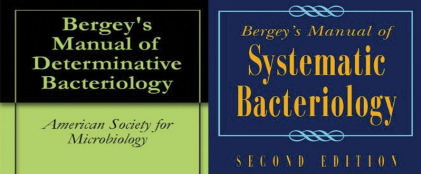 5 Bacteria G + C %Bacillus 32–62Clostridium 21–54Escherichia 48–52Neisseria 47–54Nitrobacter 60–62